Издаване на преписи от документи по гражданско състояниеХарактеристика на услугатаЗаявлението се приема в Центъра за услуги и информация на граждани на Община Дулово.Служителят по Гражданско състояние  извършва справка в локална и национална база данни и в регистрите по гражданско състояние, съхранявани в Сектор  ПАО.Заявителят заплаща дължимата такса в Дирекция  МДТ.Изготвя се препис-извлечение от съответния акт по гражданско състояние.Препис-извлечението  се получава от заявителя или упълномощено за целта лице.Правно основаниеЗакон за гражданската регистрация - чл. 80 и чл. 88, ал.3Описание на резултат от услугатаПрепис-извлечения от съставени актове по гражданско състояниеМясто на заявяване на услугатаЦентър за услуги и информация на гражданите
- гише „Гражданско състояние”
в сградата на Община Дулово,
ул.”В.Левски” №18,
партерен етаж,
тел. 0864/2 31-13; 0864/2 24-24Място на предоставяне на услугатаЦентър за услуги и информация на гражданите
- гише „Гражданско състояние”
в сградата на Община Дулово,
ул.”В.Левски” №18,
партерен етаж,
тел. 0864/2 31-13; 0864/2 24-24Изискуеми документи и образци :Искане за издаване на удостоверение въз основа на регистрите по гражданско състояниеДокумент за самоличностПълномощно/Изисква се в случай, че заявителят не е титуляр/Документ за платена таксаСрок за изпълнение    - 1 ден                      Такса – 7,00 лв.Банкова сметкаПЪРВА ИНВЕСТИЦИОННА БАНКАBG32FINV91508415830421
BIC  – FINV BG SFBIN  - 448007ОБРАЗЕЦ НА ИСКАНЕ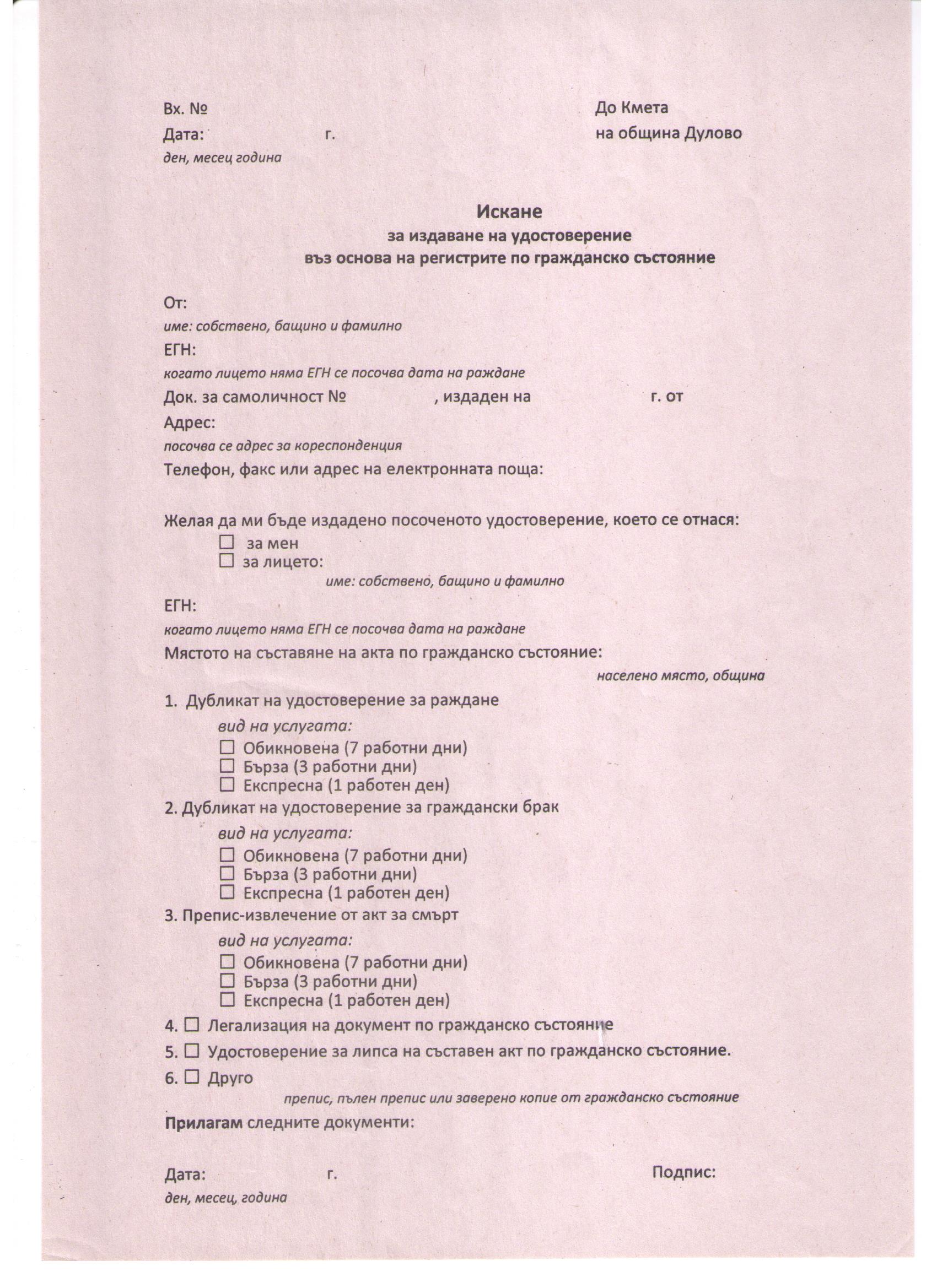 